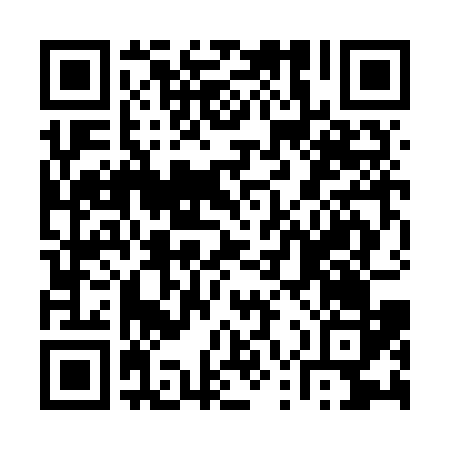 Prayer times for Adam Phanwar, PakistanWed 1 May 2024 - Fri 31 May 2024High Latitude Method: Angle Based RulePrayer Calculation Method: University of Islamic SciencesAsar Calculation Method: ShafiPrayer times provided by https://www.salahtimes.comDateDayFajrSunriseDhuhrAsrMaghribIsha1Wed4:275:5012:263:577:018:252Thu4:265:5012:263:577:028:253Fri4:255:4912:253:567:028:264Sat4:245:4812:253:567:038:275Sun4:235:4712:253:567:038:286Mon4:225:4712:253:567:048:297Tue4:215:4612:253:567:058:298Wed4:215:4512:253:567:058:309Thu4:205:4512:253:557:068:3110Fri4:195:4412:253:557:068:3211Sat4:185:4412:253:557:078:3212Sun4:175:4312:253:557:078:3313Mon4:165:4212:253:557:088:3414Tue4:165:4212:253:557:088:3515Wed4:155:4112:253:557:098:3616Thu4:145:4112:253:557:108:3617Fri4:135:4012:253:557:108:3718Sat4:135:4012:253:547:118:3819Sun4:125:3912:253:547:118:3920Mon4:115:3912:253:547:128:3921Tue4:115:3812:253:547:128:4022Wed4:105:3812:253:547:138:4123Thu4:105:3812:253:547:138:4224Fri4:095:3712:253:547:148:4225Sat4:085:3712:263:547:148:4326Sun4:085:3712:263:547:158:4427Mon4:075:3612:263:547:158:4428Tue4:075:3612:263:547:168:4529Wed4:075:3612:263:547:168:4630Thu4:065:3612:263:547:178:4631Fri4:065:3512:263:547:178:47